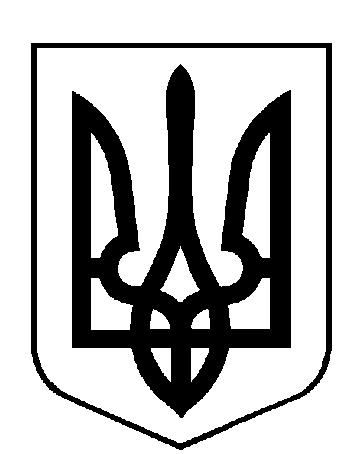 ВИБОРИ ПРЕЗИДЕНТА  УКРАЇНИ 31 БЕРЕЗНЯ 2019 року  Окружна виборча комісія  територіального виборчого округу №36м. Павлоград, Дніпропетровської області, вул.. Центральна, 98, тел.  0563 20 63-32 факс (05632)П О С Т А Н О В А                                                                м. Павлоград 	„ 12 ”  березня  2019р.                        " 17 " год. "00" хв.                             № 38Про реєстрацію офіційних спостерігачів  від громадської організації  ВГО «Громадянська мережа «ОПОРА»  з  виборів Президента України територіального виборчого округу №36           Розглянувши подання щодо реєстрації офіційних спостерігачів  від громадської організації  Всеукраїнської громадської організації «Громадянська мережа «ОПОРА» та додані до них документи  відповідно до частин шостої-восьмої статті 69 Закону України "Про вибори Президента України", окружна  виборча комісія  з виборів Президента України територіального виборчого округу №36 постановляє:1. Зареєструвати офіційних спостерігачів від від громадської організації  ВГО «Громадянська мережа «ОПОРА» з виборів Президента України територіального виборчого округу №36 у кількості 14 осіб.2.  Цю постанову оприлюднити на  сайті на окремій сторінці окружної виборчої комісії  www.rda.dp.ua.Голова окружної виборчої комісії                                      Свідрун О.М.Секретар окружної виборчої комісії                                  Матвійчук Є.В.